PODPOŘTE UKRAJINU! DĚKUJEME!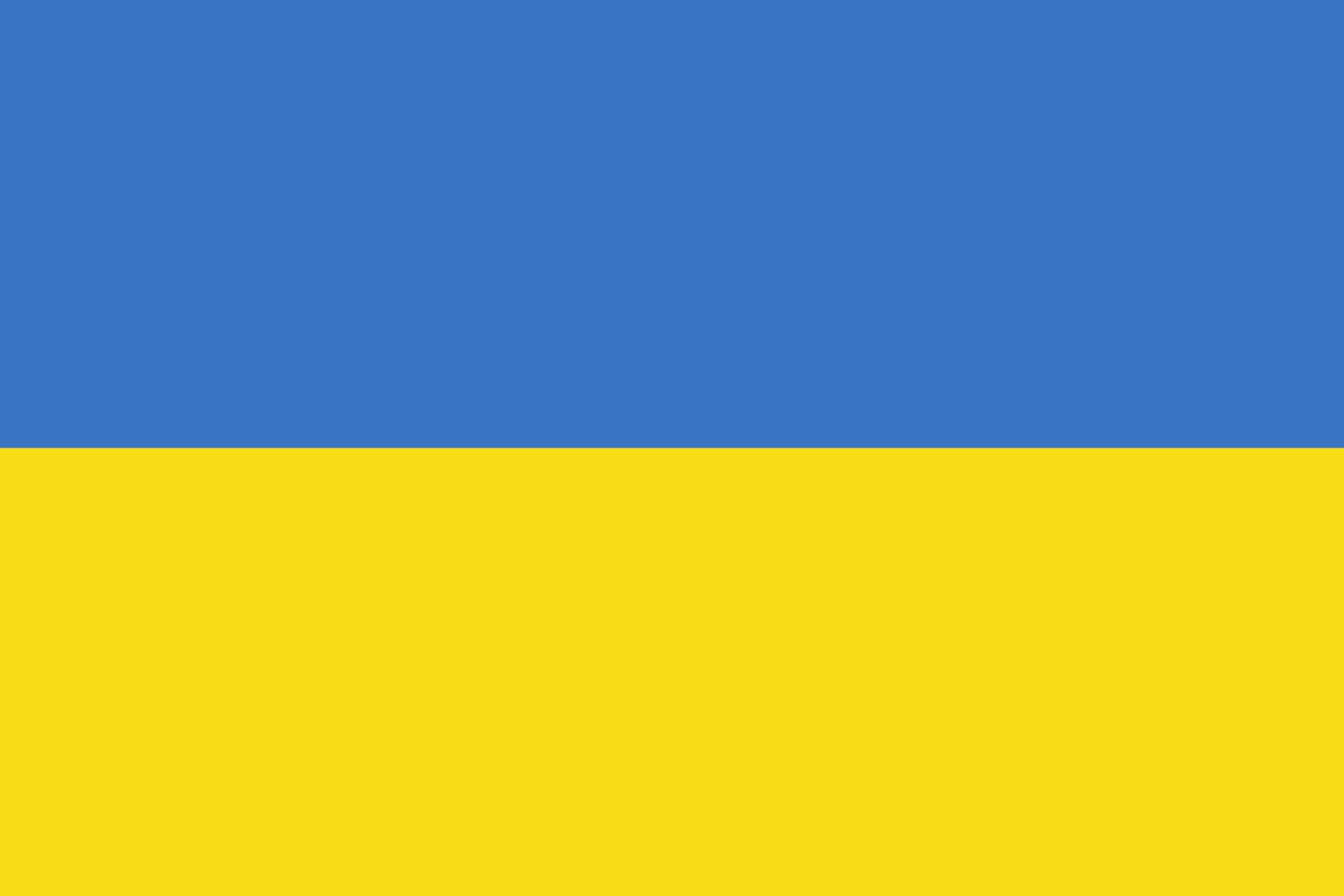 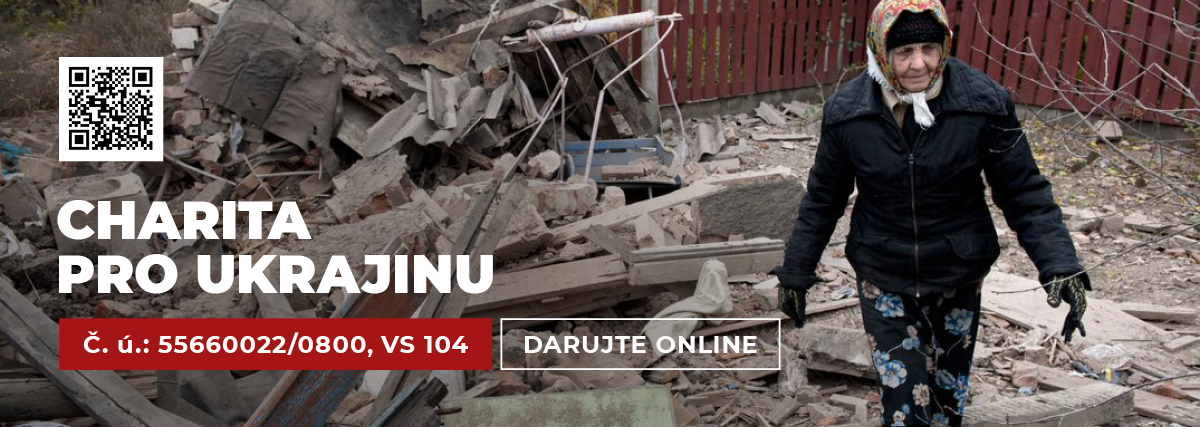 